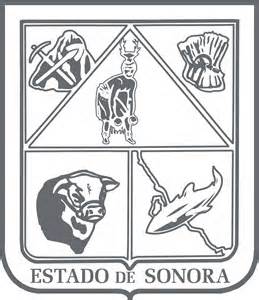                GOBIERNO DEL ESTADO DE SONORA     	                 05-DDO-P02-F01/REV.00           DESCRIPCION DE PUESTOOBJETIVORESPONSABILIDADES	RELACIONESMEDIDORES DE EFICIENCIADATOS GENERALES DEL PERFILGrado de estudios	Grado de estudios requerido y deseable.	Requerido:  	Deseable:¿El puesto requiere alguna especialización académica?	Carrera:		Área:	Económico, Administrativo; Relaciones Publicas¿El puesto requiere experiencia laboral?La experiencia laboral requerida.• 3 años en Negociación y Solución de Conflictos. • 2 años en Dominio de Información Económica y Politica.¿La ejecución del puesto requiere del conocimiento del inglés o algún otro idioma?Grado de dominio del idioma inglés¿La ejecución del puesto requiere del conocimiento de manejo de computadora?Nivel de conocimientos de computación.¿Qué nivel de habilidad de trato con personas requiere el puesto?Habilidad de trato con personas.¿Cuál es el nivel de la responsabilidad gerencial necesaria?Nivel de responsabilidad gerencial¿Cuál es el resultado esencial del puesto?El resultado esencial del puesto y el resultado secundario más importante.En primer lugar: 
En segundo lugar:  En relación al servicio a la comunidad y a los objetivos sociales y políticos del Gobierno del Estado, su puesto:Orientación del puesto.Manejo de personal requeridoNúmero de personas a cargo del titular del puestoRecursos financieros a su cargo(M = 000; MM = 000,000 de pesos anuales)¿Si maneja recursos financieros, su responsabilidad sobre ellos es?Tipo de responsabilidad sobre los recursos financieros que maneja.Tipo de Análisis PredominanteMarco de actuación y supervisión recibida	DATOS DE APROBACIÓNInformación provista por:                                                           Información aprobada por: 	DATOS GENERALES	DATOS GENERALES	DATOS GENERALES	DATOS GENERALESTítulo actual del puesto funcional:Representante de Gobierno de Sonora en ArizonaDependencia/Entidad:Secretaria de Economia      Área de adscripción:Secretaria de Economia, Oficina del Titular de la Secretaria Reporta a:Secretario de EconomiaPuestos que le reportan:Coordinador de Sonora en el  Sur de Arizona, Asistente de la Representación de Sonora en Arizona1.–Coordinar la formulación de la agenda bilateral con las dependencias y entidades de la APE con autoridades, organismos e iniciativa privada del Estado de Arizona.2.-Representar al Titular del Ejecutivo Estatal en los eventos, reuniones y juntas convocados por los organismos empresariales, fundaciones, asociaciones de la sociedad civil y autoridades locales del Estado de Arizona, que le sean instruidos.3.-Dar seguimiento a los acuerdos tomados en las reuniones y juntas bilaterales, informando a su jefe inmediato, de los resultados y compromisos adquiridos para su seguimiento.4.-Desarrollar todas aquellas funciones inherentes al área de su competencia y las que le encomiende el Titular de la Oficina del Ejecutivo Estatal.Internas:a) –  Con el Jefe de Oficina del Ejecutivo, para presentar reporte de avances.b) –  Con el Enlace administrativo, para presentar los gastos correspondientes.Externas:a) –Organizaciones empresariales, fundaciones, asociaciones de la sociedad civilb) –  Con autoridades locales de Estado de Arizona.1.–2.-No. de asuntos solicitados/No. Asuntos resueltos.Informes de trabajo mensualmenteSexo:Estado Civil:Edad:Entre 25 Y 65 años. Nombre : Nombre :    Cargo :Representante de Gobierno de Sonora en Arizona    Cargo :Secretario de Economia